20 января (воскресенье)21 января  (понедельник) - 1 Тур22 января (вторник)20 января (воскресенье)21 января  (понедельник) - 1 Тур22 января (вторник)23 января (среда) - 2 Тур24 января (четверг)На региональном этапе все участники Олимпиады по окончании теоретического тура могут ознакомиться с авторскими решениями и предварительной системой оценивания заданий прошедшего тура во время онлайн-разбора на сайте http://abitu.net/vseros - 17 января. Следует иметь в виду, что в ходе проверки работ система оценивания может быть скорректирована. ВНИМАНИЕ! Подведение итогов регионального этапа олимпиады школьников имени Дж. К. Максвелла будут осуществлены после получения протоколов работ участников, которые выполняли  Олимпиадные задания в ОЦ «Сириус» (г. Сочи).23 января (среда) - 2 Тур24 января (четверг)На региональном этапе все участники Олимпиады по окончании теоретического тура могут ознакомиться с авторскими решениями и предварительной системой оценивания заданий прошедшего тура во время онлайн-разбора на сайте http://abitu.net/vseros - 17 января. Следует иметь в виду, что в ходе проверки работ система оценивания может быть скорректирована. ВНИМАНИЕ! Подведение итогов регионального этапа олимпиады школьников имени Дж. К. Максвелла будут осуществлены после получения протоколов работ участников, которые выполняли  Олимпиадные задания в ОЦ «Сириус» (г. Сочи).Контактное лицоНоскова Елена Васильевнаметодист ГБУ ДО КК «Центр развития одаренности»тел.8-918-115-13-99Проезд до КубГУ:  Ставропольская, 149  трамваем № 5  троллейбусом № 7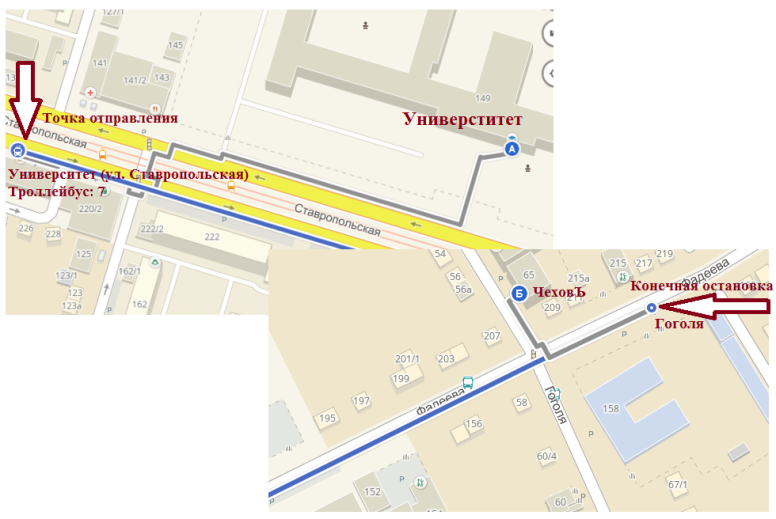 Государственное бюджетное  учреждение дополнительного образования Краснодарского края «Центр развития одаренности»350000, г. Краснодар, ул. Красная, 76тел. 259-84-01E-mail: cro.rkd@mail.ruНаш сайт: www.cdodd.ruМИНИСТЕРСТВО ОБРАЗОВАНИЯ, НАУКИ И МОЛОДЁЖНОЙ ПОЛИТИКИ  КРАСНОДАРСКОГО КРАЯКубанский государственный университетГосударственное бюджетное учреждениедополнительного образования Краснодарского края«Центр развития одаренности»ОЛИМПИАДА школьников по физикеимени Дж. К. МАКСВЕЛЛАПРОГРАММА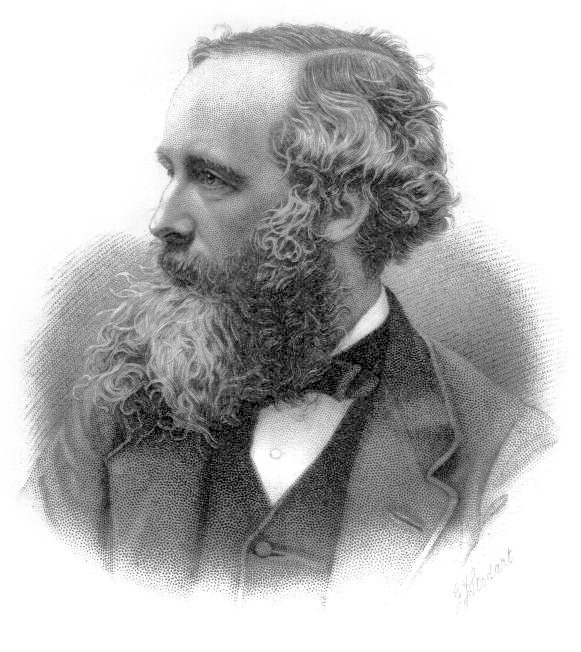 20-24 января 2019 годаг. КраснодарМИНИСТЕРСТВО ОБРАЗОВАНИЯ, НАУКИ И МОЛОДЁЖНОЙ ПОЛИТИКИ  КРАСНОДАРСКОГО КРАЯКубанский государственный университетГосударственное бюджетное учреждениедополнительного образования Краснодарского края«Центр развития одаренности»ОЛИМПИАДА школьников по физикеимени Дж. К. МАКСВЕЛЛАПРОГРАММА20-24 января 2019 годаг. Краснодар